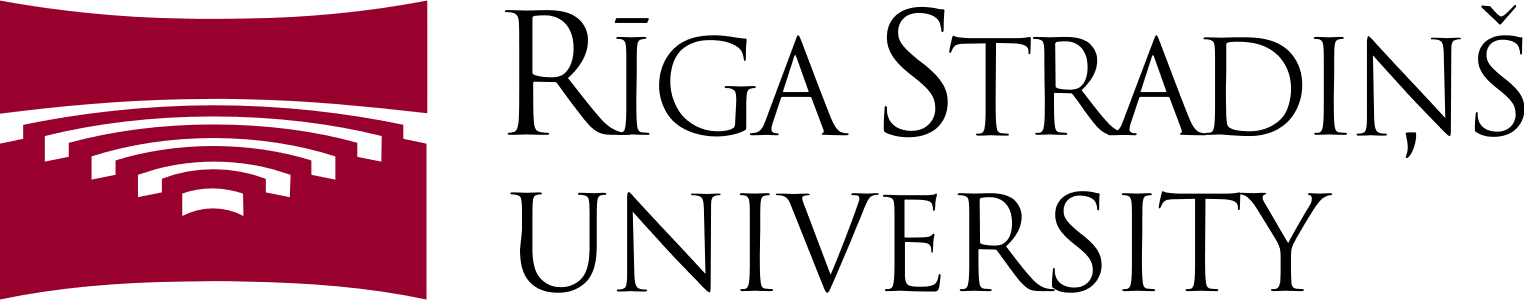 [Name Surname of the Author of the Thesis]ORCID [No][Title of the Thesis]Summary of the Doctoral Thesis for obtaining the scientific degree “Doctor of Science (PhD)” Sector Group – [...]Sector – [...]Sub-Sector – [...]The Doctoral Thesis was developed at [Institution (unit), partnerinstitution]Supervisor(-s) of the Doctoral Thesis: [Academic degree] [academic position] [Name Surname], [Institution][Academic degree] [academic position] [Name Surname], [Institution]Scientific Advisor(-s):[Academic degree] [academic position] [Name Surname], [Institution]Official Reviewers:[Academic degree] [academic position] [Name Surname], [Institution][Academic degree] [academic position] [Name Surname], [Institution][Academic degree] [academic position] [Name Surname], [Institution]Defence of the Doctoral Thesis will take place at the public session of the Promotion Council of [Sector]  [year and date] [time] [place].The Doctoral Thesis is available in RSU Library and on RSU website: https://www.rsu.lv/en/dissertations [Information on participation in the EU or other projects, financial support for the project, the logo of the EU or the relevant project (order: first the logo, then informative description)]; Secretary of the Promotion Council:[Academic degree] [academic position] [Name Surname]Table of ContentsAbbreviations used in the ThesisIntroduction (1st level heading unnumbered)Unda venesti bearum ilignist la sit, si sapiend itaectem dition re nimusam nimusae verati cor alici recab ium volum.Aim of the Thesis (2nd level heading unnumbered)Unda venesti bearum ilignist la sit, si sapiend itaectem dition re nimusam nimusae verati cor alici recab ium volum.Tasks of the ThesisSumming up ... .Taking ... .Evaluating ... .Researching and evaluating... .Hypotheses of the ThesisUnda venesti bearum ilignist la sit, si sapiend itaectem dition re nimusam nimusae verati cor alici recab ium volum rero dolupti onsequias illorrumquis ut iur aut isquid que nam, offic tem ipitaquiam, quo voluptatem.Novelty of the ThesisUnda venesti bearum ilignist la sit, si sapiend itaectem dition re nimusam nimusae verati cor alici recab ium volum rero dolupti onsequias illorrumquis ut iur aut isquid que nam, offic tem ipitaquiam, quo voluptatem cone plabo. Leniscium quatia pra nat.Chapter title (1st level heading numbered)Sub-chapter (2nd level heading numbered)Ebis nobit quaerum elluptiam recupta volorenia dolest lia dis sum et eum que porporem.The numbered lower level heading (3rd level heading numbered)Ebis nobit quaerum elluptiam recupta volorenia dolest lia dis sum et eum que porporem.Subordinate heading without numbering (4th level heading)Ebis nobit quaerum elluptiam recupta volorenia dolest lia dis sum et eum que porporem conecum volenim quam fugitas mincimusciti tectur as qui sime.Unda ven Ebis nobit quaerumUnda venesti bearum ilignist Nimusam nimusae verati cor alici recab ium volum rero dolupti.Onsequias illorrumquis utNimusam nimusae verati cor alici recab ium volum rero dolupti.Figure 1.1 Figure caption** Explanatory note.Cae voloruptur asinctiis rest esed que plit parum vellorem quo et mod quidend antionsequos dolorror santusd antur, cullam si berferum dusaeratus.Am, quam quia nim que officium re, untion presciam hit, sum harum nissus dolo conseni enihiliquis etus doluptatur magnimet mi, volenim perition conet faccus, sit officidis eosa digni ipsumet aruptae id quaspid ignissecume ent, et et, expel est moloria int laborecae escim quod quia saesequi ventiat urerem adit hilitasit re re, quo iunt millaudit accaectiunda quo que volores sintecest, conest doloribus, omniscimet quis mos re ipsandici aborere ptatur, ommolupta sintem. Itaspit omnis modi rem cum exernate ipvoluptat.Table 1.1Title of the Table* Explanatory note.Ulparia sit quos arum quibus a dolectur? Equis poritae esciatque rem. Atur sam exeriti buscid exped quiasit iuntiatem et, sincto conecepre qui beaquae. Unda venesti bearum ilignist la sit, si sapiend itaectem dition re nimusam nimusae verati cor alici recab ium volum rero dolupti onsequias illorrumquis ut iur aut isquid que nam, offic tem ipitaquiam, quo voluptatem velenditaqui doluptae debis ressend iorepta in reratquatis eumque re lam, cone plabo. Leniscium quatia pra nat.ConclusionsBody text.ProposalsBody text.List of publications, reports and patents on the topic of the ThesisPublications:Molik, B., Morgulec-Adamowicz, N., Marszalek, J., Kosmol, A., Rutkowska, I., Jakubicka, A., Kaliszewska, E., Kozlowski, R., Kurowska, M., Ploch, E., Mustafins, P., Gomez, M.-A. 2017. Evaluation of Game Performance in Elite Male Sitting Volleyball Players. Adapted Physical Activity Quarterly. Human Kinetics. 34, 104–124.Mustafins, P., Renstrom, P., Vetra, A., Scibrja, I. 2013. Injuries in volleyball for athletes with a disability – a prospective long-term study. Polish Journal of Rehabilitation Research., 5, 6–11.Mustafins, P., Landor, A., Vetra, A., Scibrja I. 2008. Rate and type of participation limiting health disorders in sitting volleyball players. Papers on Anthropology. 17, 223–247.Mustafins, P., Ščibrja, I. 2006. Enthesopathy and juvenile osteochondritis as an overuse injury in young athletes. Proceedings of the Latvian Academy of Sciences. 60(5/6), 210–214.Asser, T. Mustafin, P. 1994. Quantitative Determination of Muscle Tone Changes in Neurologically Impaired Patients. Acta Universitatis Tartuensis. Reports and theses at international congresses and conferences:Mustafins, P. 1998. The typical injuries in sitting volleyball. Abstract plus oral presentation in: Proceedings of the International symposium on adapted physical activity and rehabilitation. Kaunas, Lithuania, 42.Bibliography1.	Abbas, O. and Bhawan J. 2011. Expression of stem cell markers nest in and cytokeratin 15 and 19 incutaneous malignancies. JEADV. 25, 311–316.2.	Abbas, O. and Mahalingam, M. 2009. Epidermal stem cells: practical perspectives and potential uses. Br J Dermatol. 161, 228-236.3.	Al-Refu, K. 2012. Stem cells and alopecia: a review of pathogenesis. Br J Dermatol. 167, 479-484.4.	Arora, S. K., Chhabra, S. and Saikia, U. N. 2014. Lichen planus: a clinical and immuno-histological analysis. Indian J Dermatol. 59, 257-261.5.	Bardazzi, F., Fanti, P. A., Orlandi, C., Chieregato, C., Misciali, C. 1999. Psoriatic scarring alopecia: observations in four patients. Int J Dermatol. 38(10), 765–768.6.	Bermejo-Fenoll, A. and López-Jornet, P. 2006. Familial oral lichen planus: presentation of six families. Oral Surg Oral Med Oral Pathol Oral Radiol Endod. 102(2), 12-15.7.	Bloor, B. K., Malik, F. K., Odell, E. W. and Morgan, P. R. 1999. Quantitative assessment of apoptosis in oral lichen planus. Oral Surg. 88, 187-195.8.	Brant, J. M., Vasconcelos, A. C, Rodrigues, L. V. 2008. Role of apoptosis in erosive and reticular oral lichen planus exhibiting variable epithelial thickness. Braz Dent J. 19(3), 179-185.Acknowledgements (if any)Body text.Annexes (if any)Annex 1Title of the 1st AnnexBody text or graphic material.Annex 2Title of the 2nd AnnexBody text or graphic material.AIapoptotic indexIndicatorQuantity 1, 
n (%)Quantity 2, 
n (%)p valueFirst comparative indicator9 (10,7)9 (9,2)0,730Second comparative indicator1 (1,2)3 (3,1)0,625*